Маленький ребенок рождается с определенным набором рефлексов, которые обеспечивают его физиологическую адаптацию к внешнему миру. Одним из таких рефлексов является хватательный рефлекс, который проявляется при прикосновении пальцем или игрушкой к ладони ребенка. В первые 3 месяца жизни у малышей повышен тонус в мышцах-сгибателях. Со временем повышенный тонус проходит. А пока, до 3 месяцев, ручки у ребенка согнуты во всех суставах, кисти сжаты в кулачок. Поэтому перед началом пальчиковой гимнастики  нужно расслабить ручки малыша.Стимулирование раскрытия кулачка и разведения пальчиковИгра с поглаживаниемРазместите ребенка у себя на коленях в позе «на спине». Поза должна быть удобна и для вас и для ребёнка. Играйте с каждой рукой малыша отдельно. Ласково поглаживайте ручки ребёнка от кулачка к плечу, с обеих сторон (внутреннюю и наружную), проговаривая при этомЛадошка - локоток (3 раза)Я люблю тебя, сынок!(вариант для мальчика)Ладошка - локоток,(2 раза)Локоток- ладошка.Будь здорова, крошка!(для девочки)Игра похлопаем по маминой ладошкеПоложите малыша на спину на пеленальный стол. Потрите кулачки крохи друг о друга. Когда кулачки раскроются, похлопайте его ладошкой о свою руку приговаривая(Имя ребёнка) хлопать так умеет,Своих ручек не жалеет.Вот так, вот так, вот так.Своих ручек не жалеет.При хлопках малыш будет расправлять ладошку и разводить пальчики.Игра «Привет, ладошка!»Возьмите малыша на руки. Поиграйте с пальчиками ребенка, прижимая подушечки своих пальцев к кончикам его пальчиков, поглаживая и разминая, целуя их: 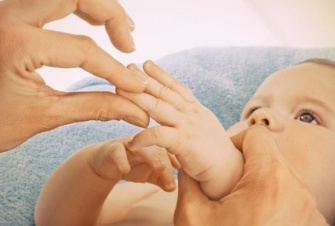 Настало утро. Солнышко встало. Эй, братец Федя, Разбуди соседей! Вставай, Большай! Вставай, Указка! Вставай Середка! Вставай, Сиротка! И Крошка - Митрошка! Привет, Ладошка! Игра «Улитка»Держите ладошку ребёнка открытой и своим пальцем «рисуйте» спираль от середины ладони малыша до основания пальцев, захватывая внутреннюю сторону большого пальца. При этом говорите стишки:Улитка, улитка, улитка ползёт,Улитка в тележке конфетки везёт.Улитка, улитка, улитка ползёт,Улитка в тележке печенье везёт.Улитка, улитка, улитка ползёт,Улитка (имя ребёнка) подарок везёт.Повторяйте по 2–3 раза для каждой ручки.Игра «Тебе сыночек, сахара кусочек»Держите ладошку малыша раскрытой, поглаживайте каждый пальчик малыша. Читая последние две строчки стишка, положите большой палец своей руки на ладошку малышу, чтобы ребенок обхватил Ваш палец.Печке — полено, Корове — сено, Трава — теленку, Вода — ягненку. А тебе, сыночек,Сахару кусочек. (Дагестанская песенка)Стимулирование вывода «скрытого» большого пальчика наружуУ некоторых детей пальчики могут ненадолго раскрываться, за исключением большого пальца. Однако для развития умения захватывать предметы и игрушки большой палец должен находиться в состоянии противопоставления и иметь в дальнейшем хорошую подвижность.Игра с большим пальчиком рукиПогладьте ручки ребенка и пальчики, сжатые в кулачки. Аккуратно возьмите большой пальчик и выведите наверх кулачка, слегка помассируйте его. Покачайте пальчик в разных направлениях, расскажите малышу стишок: Этот пальчик самый главный. Он у (имя ребенка) для того, Если спросят: «Как дела?» Ты ответишь громко: «Во!» Игра «Выходи-ка, паренек!»Погладьте ручки ребенка, его пальчики, сжатые в кулачки. Вытолкните «скрытый» большой пальчик ребенка из кулачка, погладьте его и выведите его наверх кулачка, читая ребенку потешку:Эна-бена 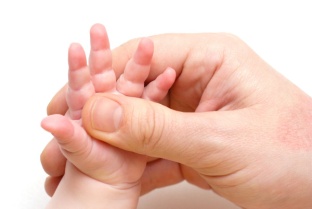 Два полена,Спички-печки,Дым колечком,Я подул на уголек:Выходи-ка, паренек!То же сделайте с пальчиком на другой руке. Обхватите кулачки ребенка своими руками, зафиксируйте пальчики сверху кулачков.Прочитайте еще раз малышу потешку, играя с его большими пальчиками, поглаживая их и целуя.Во второй части игры добейтесь разведения пальчиков ребенка, вложите свой большой палец в ладошку малыша, стимулируя его хватательный рефлекс.ПОЛЕЗНЫЕ СОВЕТЫПриступая к играм с ручками и пальчиками малыша, ПОМНИТЕ,
что прежде, чем вы начнете развивать и корригировать эти движения, ваш малыш должен овладеть движениями головы и туловища. А пока вы можете играть, поглаживая ручки малыша, перебирая и целуя его пальчики, добиваясь схватывания различных по форме, цвету и текстуре предметов.Побуждайте малыша захватывать различные по текстуре предметы, развивая его ощущения.Подбирайте для игр такие игрушки и предметы, которые сами бы диктовали способы их захвата: ладошкой, всеми пальчиками или только двумя—тремя.Для того, чтобы кулачок карапуза лучше раскрывался, хлопайте его ладошками по своим ладоням, по воде во время купания, по разным поверхностям (по столу, полу и т.д.).МАДОУ Детский сад №18КОНСУЛЬТАЦИОННЫЙ ЦЕНТР«СемьЯ+»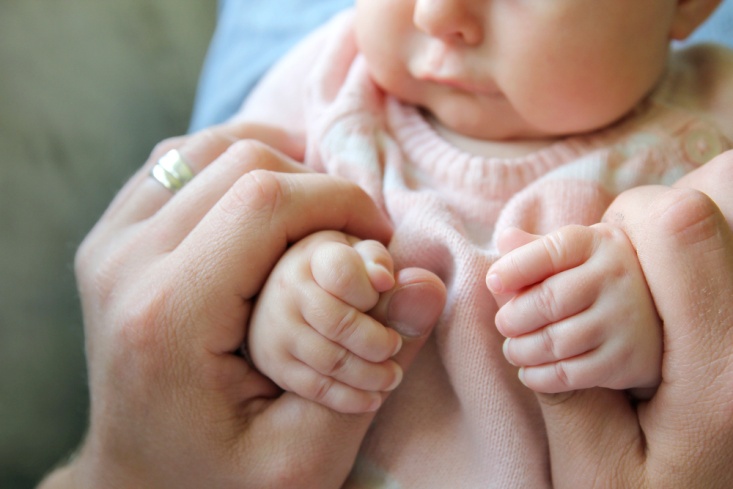 